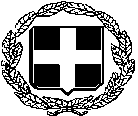                                     ΕΛΛΗΝΙΚΗ  ΔΗΜΟΚΡΑΤΙΑΥΠΟΥΡΓΕΙΟ ΥΓΕΙΑΣ 2Η ΥΓΕΙΟΝΟΜΙΚΗ ΠΕΡΙΦΕΡΕΙΑ ΠΕΙΡΑΙΩΣ ΚΑΙ ΑΙΓΑΙΟΥΓ.Ν. ΜΥΤΙΛΗΝΗΣ «ΒΟΣΤΑΝΕΙΟ»                                                                               Προς:							-  Μέσα Ενημέρωσης                                                                            -  Ιστοσελίδα ΝοσοκομείουΔΕΛΤΙΟ ΤΥΠΟΥ(ΔΗΛΩΣΗ)      Με αφορμή τα όσα διαρρέονται στον τύπο ο Διοικητής του Νοσοκομείου Μυτιλήνης έκανε την παρακάτω δήλωση:     Κάποιοι, για λόγους που μόνο αυτοί γνωρίζουν, προκαλούν ανησυχία στην κοινή γνώμη για το επίπεδο παροχής υπηρεσιών δημόσιας υγείας από το “ΒΟΣΤΑΝΕΙΟ» Νοσοκομείο Μυτιλήνης.     Δεν εξετάζω τους λόγους για τους οποίους προσπαθούν να επηρεάσουν τη λειτουργία του νοσηλευτικού μας ιδρύματος και σε όφελος τίνων. Οι νόμοι όμως λειτουργούν σε κάθε περίπτωση και προπάντων στις περιπτώσεις της διασποράς ψευδών ειδήσεων κατά συρροή.      Οι όποιες εξωθεσμικές παρεμβάσεις απλά θα παραπέμπονται στην Δικαιοσύνη.Από το Γραφείο Διοίκησης Γ.Ν. Μυτιλήνης «Βοστάνειο»